Admiral Pearls LLC	Oyster Opening InstructionsPlease read and follow these instructions for a safe and successful oyster experience!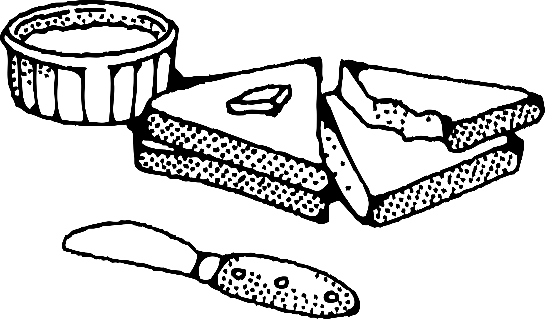 Required Items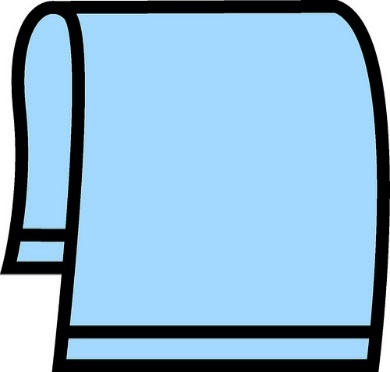 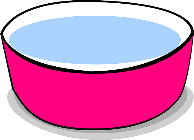 Butter Knife (or similar flat tool)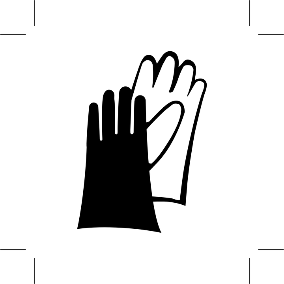     Small bowl of water			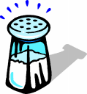 Table SaltRubber/latex gloves					TowelStep 1: Carefully remove oyster from vacuum sealed plastic. Once removed from plastic, oyster should be opened within 24 hrs.Step 2: Allow the oyster to soak in water for 30 to 40 minutes, then place on a flat surface.Step 3: While wearing rubber/latex gloves, secure oyster on surface with one handStep 4: With the other hand use a butter knife, or similar tool, to open the oyster through the lip of the shell. (Some oysters open easier than others, shell chipping or breaking may occur.)Step 5: Use your tool to expose the pearl within the meat. Be careful that the pearl does not roll away.Step 6: Once pearl is removed from the oyster, rinse pearl off in dish of water.Step 7: Place small amount of salt in palm of gloved hand. Vigorously rub pearl in salt to clean and polish.Step 8: Dispose of oyster, its meat inside, and gloves immediately and remove from home, as oyster contents can become foul.*Dispose of oyster and contents immediately. Not for human or animal consumption*